《俱舍论》第33课笔录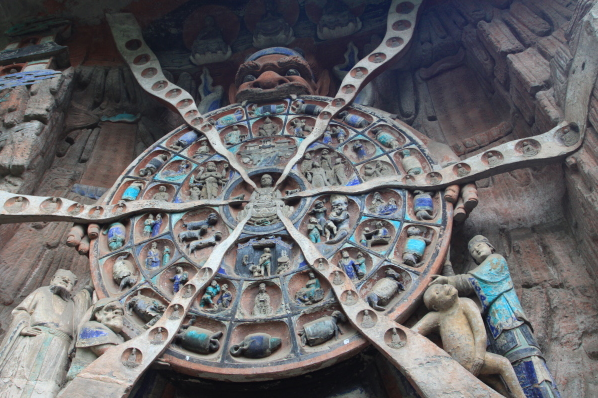 诸法等性本基法界中，自现圆满三身游舞力，离障本来怙主龙钦巴，祈请无垢光尊常护我。为度化一切众生，请大家发无上的菩提心！发了菩提心之后，我们继续一起学习世亲菩萨造的《俱舍论》。《俱舍论》有八品，前两品总说了有漏和无漏法，后六品分别对于有漏和无漏进行安立。第三品中讲到如果有了业惑，一定会显现有情世间和器世间的三界或者五道轮回。第四品讲到世间主要的因就是业，缘就是烦恼。第三四五品主要是宣讲三界六道轮回的因和缘，第六七八品是宣讲无漏法，因为现前了无漏一定有圣道，所以是贤圣品，圣道的主要因就是智，缘就是定。前面我们按照佛法的观点安立了没有我，只是蕴的道理。大乘中分了人我和法我，小乘主要是抉择人我是空性的。所谓的人我就是众生错乱的心识，不是因为以前的人我导致了我们流转轮回，所以现在我们要通过智慧把人我灭掉，最后获得解脱，这是不正确的一种观点。按照佛法的观点，这个我从来就没有存在过。以前没有一个所谓的我，导致了我在轮回中流转受苦等等，这是没有仔细观察安立的。所谓的人我从来不存在，就像在夏天的黄昏看到一条花绳，认为这个地方有一条蛇，然后产生了蛇执，感到恐怖、痛苦。最后通过各种方式，有时把所谓的蛇抓住扔出去，遣除了这个痛苦；有时通过灯照之后，发现就是一条绳子。导致我们痛苦的所谓的蛇，就是一种错觉，最初也没有存在过。有情无始以来内心中已经有了我执，蛇执是一个短暂时间中安立的比喻。我们发现了一条绳子，错认为是一条蛇，随之产生的一系列发展时间都是很短的。我们相续中所谓的我执是不是也是像蛇执一样，很容易发现？很容易遣除？我们在喻意对照的时候，只是想说明这个所谓的我是从来不存在的。我们认为我存在的时间已经非常长，此处也要讲流转轮回到底是从什么时候开始的，根本找不到，时间太长了。在这么长时间中，有情已经习惯了把五蕴执著为我。虽然每一世的五蕴都在变换，但是我们还是不间断地把五蕴执著为我，换了五蕴之后，马上就把这个五蕴执著为我。在本有中，现在我们把当下的五蕴执著为我；从死有到了中有，我们得到了一个中有的五蕴，马上就把中有的五蕴执著为我；舍弃中有的五蕴入胎或者到了本有，又把当下的五蕴执著为我。我们转成人把人的五蕴执为我，下一世转为旁生又把旁生的五蕴执著为我，从来没有中止过。虽然我们一世又一世的把五蕴执著为我，但是不管再怎么执著，必定都是假立、不存在的。进一步讲，虽然它是假立、不存在的，从道理上来讲，我们抉择无我的时候也很简单，但是因为无始以来已经形成了一种串习，这个力量很大，所以我们闻思了以后，必须还要去反复的修无我。修无我的方式有很多，可以直接通过五步车因或者七项推理的方式来抉择无我，然后反复串习无我的正见。此处也是抉择无我仅是蕴而已。这些只是五蕴的相续，没有一个我存在。我们在学习佛法的过程中，通过不同的理论，从不同的侧面抉择无我，在内心培养无我的观念。不管我们抉择还是不抉择，证悟还是不证悟，一切万法的究竟实相就是无我。众生从流转到修道，从凡夫到圣者的过程，无我是一种新的观念，以前我们在轮回中从来没有抉择过。既然是崭新的观念，因为我们串习得少，力量就很弱，所以以很弱的力量想要马上对治内心强大的我执，这还不现实。我们必须要在学习佛法的过程中，有意无意地去接触无我的观念，让无我的观念在内心中深深地扎根，变成我们思想的一部分，这是我们要做的。为什么我们在学习佛法时，要反复从方方面面抉择无我？因为无我是佛法与世间、外道的学说的不共之处。虽然世间的学说、外道的修法有各式各样吸引人的地方，但是缺少了一个核心的东西——无我。外道、世间人不知道流转轮回或者痛苦的根源就是我执，他们远离烦恼只是在比较粗大的表层做一些断除痛苦的方法。比如没有钱，就去赚钱；产生了饿的痛苦，就去找食物把肚子填饱。他们只能从这个层面来解决痛苦。虽然有些修道者可以通过禅修，进一步让自己的心绪安静下来，从而断除一部分的痛苦，但是不要说真正断除我，根本还没有认识到一切痛苦的根源是我。相当于看病的时候，根本的病灶还没有找到，无法对症下药，让病人痊愈。只是从一些表层发现问题，暂时压制一下。世间、外道断苦的方法，没有真正涉及到核心，即佛法中讲的无我。作为修行者，我们要想法设法在内心引发一个清净稳定的无我正见，这是非常重要的。小乘中有抉择无我的方式，大乘中抉择人无我的方法和小乘一样，抉择法无我的方法是不共的。密乘通过本尊观、生起次第等安住于无我的见解。所谓的我不存在，只是五蕴在相续而已。我们现在五蕴上的所谓我的观念就是一种增益，本来没有，我们错认为它有，就像这条蛇是我们在绳子上增益出来的，蛇再怎么显现都是我们的错觉。认为有蛇的时候，如果进一步的观察，除了绳子之外，根本没有蛇存在。前面我们提到这个比喻因为时间很短，所以觉得一下子知道这是绳子了，难道我还会产生它是蛇的观念吗？从比喻的角度来讲，这个时间很短也许我们难以了解。自己的五蕴就相当于绳子一样没有蛇，只是五蕴而已没有我。无始以来我们把身心五蕴执著为我，然后在我的主导之下，开始造很多的业，我要安乐、不要痛苦、我是怎么想的，观点是怎么样，这样就开始流转了。现在我们要知道，这个我是没有的，只不过是五蕴相续而已。修无我的时候，虽然从理论上说，如果你知道这是五蕴，没有我就够了，但是我们无始以来养成了习惯，我执很深，只要有很多分支组成的蕴存在，就会习惯性的把粗大的东西找到一个安立我的基础。如果真正要抉择无我，必须要把粗大的五蕴分到无分微尘、无分刹那，在最细微的刹那和微尘上无法安立我。从理论上来讲，只是蕴没有我，虽然好像只是缘无我修下去就可以证悟无我，但是众生的执著是只要有粗大的蕴存在，就可以缘着产生一个我。如果要从根本上打掉我的设施处，必须要观察粗大的五蕴是世俗、假立的。《俱舍论》后面也要讲这个问题，瓶子、水都是世俗，由很多小的支分组成的东西，就是假立的。通过这样的方式，逐渐把身体、心识粗大的部分抉择为细微，可以分析就再分析下去。因为只要有多体存在，所谓的我执就能找到一个设施处，所以必须要分到微尘、刹那，再也找不到它的踪迹，就没办法再安立我了。为什么小乘可以把粗大的五蕴证悟空性，不能证悟细微的五蕴呢？原因是见到细微微尘，能够证悟真正的我不存在。阿罗汉入定证悟无我时，现量见到刹那生灭的微尘，即最细微的极微和最小的无分刹那，虽然出定时粗大的五蕴还可以现前，但是没有我。小乘证悟的是无我唯蕴，我是不存在的，只有蕴存在，蕴存在是世俗的观点，究竟的观点是粗大的五蕴和我都不存在，只有细微的微尘和刹那。不管怎么样，胜义谛、名言谛中实有的我都不存在。虽然世俗中可以有假我，但是实有的我在二谛中都没有。不管怎么样，它就是一个虚妄的分别念，一种假立的妄执对境而已。在名言谛中，可以把五蕴本身假立为我，这是假立的观点，不是实有的观点。如同牵引渐持续，转生后以业烦恼，再次前往他世间，是故有轮无初始。虽然它是刹那性的，但是如果有了业惑烦恼牵引，刹那性的五蕴也有一个相续，前面讲了犹如灯火而入胎，像灯火的比喻一样。虽然五蕴的本体是刹那性的，但是以业和烦恼的牵引，也可以逐渐的把这个相续不断地持续下去。同样的道理，“如同牵引渐持续，转生后以业烦恼”，转生之后通过业和烦恼的牵引，“再次前往他世间”。首先从死有到了中有之后，通过业和烦恼的牵引到了生有，然后生有过了之后，就到了本有，再次前往他世间。源源不断地推动轮回根本的东西就是业和烦恼，烦恼有很多意义，有时是贪欲、嗔恚等等，有时也包含无明，就是本来无我认为有我。有了烦恼就会造业，比如我们造的引业已经定形了，势力很大，不可避免的一定会牵引我们的心识趣向于后世投生之处，就是通过烦恼和业不断的流转。现在我们本身也在不断的制造烦恼和业，所以烦恼和业停不下来，既然烦恼和业停不下来，轮回流转也停不下来，二者之间属于相互帮助的关系。我们在轮回中流转，不断的产生业、烦恼，又不断地推动轮回往前走。一切有情为什么不自在的原因也是这样的，他们根本没有发现轮回的本体。有些人不要说修持断除轮回的法，甚至连轮回的概念都还没有确立，只是盯着短短的这一世，觉得这是唯一的，除了今生就什么都没有了。有些人虽然有轮回的观念，但是还没有真正认识到断除轮回的必要性。而是觉得如果没有轮回很可惜，他们认为轮回是很美妙的事情。为什么呢？因为今生没有做完的事情，后世还可以再去做。因为后世还会投生很多次的缘故，所以他不会觉得今生暂时失去财富、青春、生命是一件很可怕的事情。从佛弟子的角度来讲，观察到轮回的自性产生了非常强大的出离心，不会觉得轮回是一个很美妙的事情，而是觉得轮回很恐怖，开始想要脱离轮回。一部分的修道者虽然也想要脱离轮回，但是在这个过程中，有些没有找到脱离轮回之道，有些找到了脱离轮回之道。找到脱离轮回之道的人中又分了两种，第一种是找到了道，然后不断地去实践；第二种是对于找到的道只是了知一下，没有继续去实践的动力。这些不同的情况导致有些人很快解脱，有些人可能只是种下了一个解脱的因而已。“是故有轮”，虽然“有”有很多理解的方法，但此处就是四有的意思。今生的存在叫做本有，本有完了死亡的一刹那叫做死有，死有之后是中有，中有完了之后是生有，生有之后又是本有。四有之轮“无初始”，没有一个开始，也找不到终结，轮回的本来状态就是这样。有情的心识已经形成了生烦恼、造业，然后流转轮回。比如当我们正在流转的时候，又通过烦恼造罪，再形成后世流转的业。因为一般的有情根本找不到解脱之道，所以说没有开始也没有终结。这是针对轮回的状况，以及众生根本找不到解脱之道的角度来讲的。后面我们要讲到十二缘起，十二缘起相当于圆形的轮子一样，找不到哪是开始哪是终结，所以从这个角度安立没有开始也没有终结。有些地方讲轮回开始的时间太长了，因为太长的缘故，所以根本找不到一个开始。佛陀的意思也很明确，与其用很多分别念去寻找轮回到底是怎样形成的、我们在轮回中已经流转了多长时间，还不如把时间和精力放在修持我是假立的，以此终止烦恼和业。虽然找不到开始，但是也不用找。我们应该通过现在的努力慢慢让轮回的相续停止流转，这是肯定可以做到的。还有另一种观点，轮回属于无始有终，没有开始，只有终结。比如我们现在开始修道，逐渐会终结轮回。虽然现在的我们烦恼粗重，看不到解脱的希望，但是只要皈依、出家了，或者闻思、修法等等，从某种意义来讲，我们能够值遇殊胜的妙法，也是类似于看到了轮回的边际。因为毕竟已经找到了终止轮回的方法，我们现在也是正投身其中，朝这方面努力。不仅仅已经种下这样的种子，而且我们每天都在不断地缘法义努力闻思修行。有些大德说你们以这样散乱的方式学点佛法没有什么意义，这是为了让我们更加精进，从严格的角度来讲的。换一个角度来讲，在无始轮回当中，从来没有接触过佛法的我们现在对佛法产生了信心，对于阿弥陀佛、释迦佛、莲花生大士的名号、心咒等很多修法，每天都在不断的修行，这个善根其实是不可思议的，所以我们也算是看到了轮回的边际，在不久的将来一定会获得解脱。很多修行者内心很难产生标准的正见，或者境界，有些大德鼓励修行者说，我们不会永远是这种状态的，总有一天会获得证悟，现在所做的任何努力都会成为正因。我们不会总是提不起精神，永远产生不了出离心、菩提心，经常性地产生烦恼，绝对不可能永远这样的。总有一天我们会证悟、成为圣者，这些话的的确确都是谛实语。有时候我们过于傲慢，也需要通过一些教言打破自己的傲慢；有时候过于沮丧，也需要通过一些教言来提升我们的心力，在这个状态中，跟随大恩上师，在道友的帮助下，慢慢往前走，逐渐在我们内心中，以前没有的出离心、无我见慢慢产生了，这是缓慢的进步。不管怎么样，到了一定的量我们的进步不会这么慢，而会非常迅猛。虽然轮回是没有终结的，但是我们修习了佛法逐渐可以从轮回当中获得解脱。如果没有对治，让它自然发展的下去，轮回没有开始也没有终结。毕竟现在在我们相续中有了一种佛法的力量，佛法就是轮回的正对治。有些世间人认为佛法只能慰藉我们的心灵，让我们在非常浮躁的社会中找到一些安慰或者赐予我们一丝清凉，类似心灵鸡汤的作用，其实完全不是这样的。佛法不单单是给我们现在的生活带来一点点安慰，佛法是轮回痛苦的正对治，佛陀找到了一切轮回的症结就是我执，很多的高僧大德不断地宣讲正法的法义，我们正在不断学习这些法义，生起无我的见解是迟早的事情。当生起了无我的正见，在这个基础上修持顶礼等法要，就会成为真正断除轮回相续的正因。戊二（广说）分三：一、分位缘起；二、缘起之本体；三、以比喻说明三支。第一个是分位缘起，十二缘起的每一个分支都是五蕴的相续。因为此处的广说是承接着前面的略说，略说的意思是怎么流转的，虽然五蕴是刹那性的，但是通过业和烦恼的牵引有个相续不断地往前走，所以十二缘起的每一支本体都是五蕴，只不过在五蕴中的分类不同。第一个无明，虽然本体是五蕴，但无明方面比较明显，所以叫做无明支；第二个行支也是五蕴，只不过业的作用比较明显；第三个识也是五蕴，但识的本体比较明显；第四个名色也是五蕴，只不过名色比较明显。因此从无明乃至到生老死的十二支，每一支全是五蕴的相续，但是在不同的位置上功用不一样，所以安立了无明、行、识、名色等等，这是有部的不共观点。经部没有承许无明是一个五蕴的相续，无明是烦恼的自性，就是一种心所，行也是造业，属于思心所，二者之间有不同的地方。有部认为十二支是五蕴的相续不同显现而已。我们从前面略说的意义延续下来就会知道这个含义了。第二个是缘起的本体，第三个是以比喻说明三支。己一（分位缘起）分四：一、自性；二、观察归摄；三、定数之理由；四、起生之差别。这些科判都是针对十二缘起的意义进行安立的。十二缘起在佛法中也是非常重要的。如果自己的贪欲心很大，通过修不净观来对治；如果自己的嗔心很大，通过修慈悲观来对治；如果愚痴心很大，通过修缘起来对治，即通过修十二缘起。我们对什么愚痴呢？对于有情为什么流转？流转的因是什么？这方面有种愚痴。有些人认为，这是老天爷的指挥，我们是没有自在的；有些人认为上帝等其他的因缘。我们对于轮回的前际、中际和后际都不了解，这是一种愚痴。我们学习了十二缘起，就会知道轮回的前际、中际、后际是什么，对于轮回的因缘、果产生了非常清晰的认知。就把我们流转轮回的愚痴心打破了，树立一个非常清楚的观念，流转轮回并不是由外在的上帝等造成的，而我们一点自由都没有。十二缘起相当于十二根链条一样环环相扣，前面因缘具足一定会产生后面的，如果不把中间的缘起链斩断，根本没办法控制。我们了解了流转的原因，就可以断掉最关键的东西。十二缘起中的爱取对我们现在而言是最重要的，今生中引发后世业的烦恼是爱取，有就是今生的业。下面讲十二缘起的时候，慢慢都会学习到。十二缘起是对治愚痴的，主要对于轮回的前际、中际、后际这些问题解释得非常清楚，没有一个作者，没有一个实有的东西，就是前面的因缘具足了就会具足后面。庚一（自性）分三：一、分类；二、各自法相；三、彼等之定数。辛一、分类：此即缘起十二支，分为三份前与后，各自均有二缘起，中间八种寿圆具。首先把十二缘起的数量讲一讲，把它们的名称大概熟悉熟悉，然后把它分成三类，什么叫“此即缘起”呢？所谓的“此即”就是分位缘起。所谓的缘起即十二有支，就是分位缘起。整个缘起链通过无明支、行支、识支等等十二个分支。“分为三份”，把十二缘起分为三部分，分类并不是单纯为了便于我们理解而已，而是有很深的必要性。“前与后各自均有二缘起”，前面一部分讲到了无明和行，这是前两种缘起，后两种缘起是生和老死。对于十二缘起，很多道友很熟悉，有些道友不是很熟悉。十二缘起即无明、行、识、名色、六处、触、受、爱、取、有、生、老死。后面讲得很详细。十二缘起前前为因，后后为果。无明缘行、行缘识，平时我们都是这样背的。无明缘行的意思是以无明为因缘而产生行；行缘识是以行为因缘而产生识；识缘名色是以识为因缘产生名色，乃至于最后的生缘老死是以生为因缘而产生老死。因为很多地方在描绘十二缘起时，都是用一个圆圈来表示。十二有支中，第一支是无明支，第十二支是老死支，似乎如此，因为是圆形的缘故，所以以老死为因缘又会产生无明。那么是不是无明决定就是第一支，前面没有因，然后老死决定最后一支，后面没有果？不是这样的。它是一个圆形的，到底哪个是开端，我们是找不到的，只是假定无明是开始。无明是第一支，第十二支老死就排到最后了，老死支一过之后，它是圆形的缘故，老死后面就是无明。通过老死又产生无明了，这样不断地流转，形成了一个圆满的缘起链，这就是十二有支。十二有支前前为因，后后为果，如果具有了前面的因缘，后面的就会出生。“中间八种”，前面两个，后面两个，十二缘起去掉了四个之后中间有八个，即识、名色、六处、触、受、爱、取、有。为什么要分成三部分呢？因为无明和行缘于前世的烦恼和业，行是什么？行就是业，所谓的业就是行为。有时佛教的术语说这是善业恶业，真正来讲，业比较抽象，业的意思就是行为，善业是善的行为，恶业是恶的行为。不仅仅是身体上的行为，心中的想法或者语言也是行为。善业是善行为，恶业就是恶行为。乃至于善的发心、恶的发心，都是一种行为。如果你做了一件事情，一定会有业果。现在做了什么行为，以后就会承担这个后果。现在我们所做的任何业，或者善恶的行为，都有一个后果。现在我们做的任何事情，以后自己都会对所做的事情负责。如果我们现在修善法或者发菩提心，未来会感受比较好的果；如果我们现在造贪嗔痴的恶业，也要去承受未来成熟的恶果。为什么把前世的两支放在前面呢？无明和行是前世的烦恼、业，如果具足了前世的烦恼、业，就具有了流转到今生的所有因缘。今生从识开始有了八支，这个识相当于生有，即投生的第一刹那叫做识支。住胎的时候，六根正在发育，还没有发育圆满的时候，叫做名色。名色过了之后，就到了六处，即六根俱全了。在胎中眼根、耳根等六根已经俱全了。识、名色和六处三支很多地方直接解释为住胎的时候。识第一刹那入胎，就是结生的时候，名色还没有发育完全的时候，六处是眼根、耳根等诸根已经俱全，然后就出胎了。触就是接触，根境识三和合，还有一种受，即苦、乐、舍，然后是爱、取。触和受是在出胎之后，根境识三和合。在母胎当中，虽然有眼根、耳根等等，但是眼根、耳根和外面的境还没办法和合。出胎之后，眼根和外面的色法和合，耳根和外面的声音和合等等。这些方面比较完备了，完完全全圆满了。有了触之后会产生苦乐舍受，然后会产生爱、取。爱和取就是今生中的烦恼，类似于前世的无明。如果有了爱取，就会有有，有是业的意思，即今生投生后世的决定业，类似前面的行支，有和行都属于业。有的意思是什么呢？像妇女怀孕之后，孩子肯定会出生。马上要生产的孕妇，已经没有什么势力可以阻止了，这叫有。这是一定会投生后世的业。因为业已经很强大了，有具足之后就会有生和老死。生和老死两个缘起属于后世的情况，生相当于我们今生的识支，它是后世结生的一刹那。后面的老死相当于名色、六处、触、受。十二缘起讲的是前世的因、今生的果、今生的因、后世的果，三世因果是这样安立的。如果我们现在有了受、爱、取、有等等，说明前面的无明和行二支是圆满的。有了前世的无明和业，一定会在今生中投生，然后形成名色、六处、触和受，有没有爱和取关键要看是否以修行对治。不管是圣者还是凡夫，修道还是修道，触和受都是具备的，关键问题就是在爱和取。修道的人把注意力放在爱上面，他们知道如果因缘具足了，根境识和合就会产生苦乐舍受。一般的人对于苦受、乐受和舍受会产生烦恼，而修道的人会在苦受、乐受和舍受上面，开始用佛法的力量对治，想方设法地让烦恼不产生。修行人把一生中最主要的精力放在断爱取上面。因为爱取是直接引发后有强有力的业，所以有爱就有取、有取就会有有，有了有就会有生老死，就有了后世的流转。如果今生在爱、取上下了很大功夫，不管修空性，还是修出离心，以各种方法不让爱产生。如果爱不产生，就不会去追求。取是对某个有情或者财物、地位等等，产生了很强的贪爱。为了得到这些，就会去取。取是为了得到贪爱的境去奋发，使用很多身语意的方法获得。如果对轮回的整个自性产生了出离心，知道一切都是如梦如幻的。没有爱就不会取，不会为了得到不惜一切手段。我们千万不要小看爱、取，有情的很多思想、行为就是在爱、取当中，首先对某个人或物产生贪爱，然后不惜一切手段想要得到。现在很多世间人都是在爱、取当中，作为修道的人也要注意。为什么我们要经常性的观修出离心、看破放下轮回？原因就是要断掉爱、取。因为不断的爱、取，所以业就逐渐在不知不觉中增强了，这是在增强有的势力。爱支圆满会有取，取圆满之后会产生有。我们临死的时候，如果有支已经具备，肯定会有生老死，这是毫无疑问的。如果我们在爱上去入手，制止了自己产生强大的贪爱。因为没有爱的缘故，也不会为了得到什么去奋发，不惜一切手段。如果控制了爱和取，就不会具备强有力的投生后世的有支。如果不具备有支，生老死也不会有了。虽然今生我们可能没有完全成功，但是通过修行已经在爱、取上面有了一种修道的习气，如果我们没办法控制，还是流转轮回了。我们后世出生之后，修道的习气也会很强大。再次遇到触和受的时候，修道的习气就会萌发，我们可以承接前世的修行，继续对治爱和取。每一世都这样，力量会越来越强大。最后慢慢地就可以掌控自己的修行，可以完完全全消灭爱和取，就没有有了，可以在内心引发圣道，生老死慢慢就会弱了。小乘的圣者得到了初果，虽然还会流转，有生老死，于善趣中七返。或者得到了不来果之后，不再投生欲界，还会在色界中投生，但是内心的无漏道已经很强大了。从无漏道方面他可以做主，能够靠近涅槃。小乘也是针对受做了一些观察，比如诸受是苦，他们从诸受是苦开始下手。既然诸受是苦，一切的受，不管是苦受、乐受，还是舍受，诸受是苦的缘故，就没有什么可以执著、贪爱的东西。从大乘的角度来讲，受是空性的、如梦如幻，虽然在感受受，但是有了一个如梦如幻的空性见解。如果有了空性的见解摄受，爱和取也可以通过大乘的方式进行对治。从密乘来讲也是一样，触和受可以从大平等、大清净方面安立，把爱和取直接转为道用。我们修行的重点都是在这里。不管是从受入手，还是爱、取，都是一个意思。因为爱的因是受，如果要让我们真正的不爱，就要对所谓受的方法进行观察。在《入菩萨行论》第九品中讲法无我时有身受心法四念处，对于受念处也讲了很多受的因、本体、果无自性，就是为了让我们对所谓因受而生的爱断除执著，从而断掉引生后世的强有力的业。十二缘起是讲一个有情怎么流转轮回的。缘觉在尸陀林中思维十二缘起，因为在百劫当中修持缘起善巧，智慧很敏锐，所以他看到尸体的时候，内心当中的智慧自然而然就可以推知这个尸体从哪里来的，尸体是因为有生的缘故才有老死。生从哪里来？他就推到前世，因为有了前世的业。前世的业从哪里来的？由取而来的。取从哪里来的？从爱而来的。爱从哪里来？从受而来，然后受是由触而来。触从哪里来呢？因为有六处的缘故。六处从哪里来？由名色，就是第一刹那入胎。第一刹那入胎从哪里来？就是前世的再前世的行业。行业从哪里来？就是无明。他就把无明的我认定了。轮回是怎么显现的？从无明开始，无明缘行，行缘识，最后是生老死。怎么打破轮回呢？必须要破无明。无明灭故行灭，行灭故识灭。如果无明没有了，不会通过无明而造业了。如果没有造业就不会有入胎的心识。没有识就没有名色，没有名色就没有六处。如果没有六处就不会有根境识三和合产生的触，没有触就不会有受，没有受就不会有爱。没有爱就没有取，没有取就没有有，没有有就没有生，没有生就没有老死，他这样顺观、逆观十二缘起，找到了问题的症结，把所有的精力放在了破我上面。我一破了，后面的缘起跟着就破了，所以缘起轮回就不会再出现了。有情怎么流转轮回的？就是通过十二缘起，十二个因缘都圆备了，就会流转轮回。怎么破轮回呢？就把中间主要的，尤其是烦恼和业。业和烦恼比较起来，烦恼最重要。因为有些圣者内心虽然有业，但是没有烦恼水滋润的缘故，业就像一个干涸的种子，没办法发芽，业只有烦恼水的滋润才能发芽。后面还要讲十二缘起分了三个部分，此处是从前后中方面分了前世、今生和后世三部分，十二缘起本身也分了三部分，一个是烦恼的本体，叫做惑杂染。烦恼杂染中有三支是属于烦恼的，第一个是无明支，无明支肯定是属于烦恼的，毫无疑问。今生当中的爱和取属于烦恼。烦恼支有三个，即无明和爱、取。业方面有两个，即第二支的行、第十支的有，行和有都属于业，一个是前世引发今生的业，一个是今生引发后世的业，这两支是属于业支。剩下的七支都属于生杂染，就是烦恼业所产生的法，比如识、明色、六处、触、受是今生我们的业惑产生的果，生老死是今生的烦恼业产生后世的果。因此生、老死、识、明色、触、受、六处七个是属于生杂染，这是从产生果的角度叫做生。这样分了之后，十二缘起中只有三个本体，一个是烦恼，一个是业，一个是通过烦恼和业产生的果，都是杂染的自性。我们最想要断除的就是后世的生老死。如果要把生老死断掉，必须断除烦恼和业。烦恼和业中最关键的是烦恼，从前世的角度来讲就是无明，从今生的角度来讲就是爱取，如果我们断掉了爱取，就有解脱道。在大乘的角度，没有无明，也没有无明尽。《心经》中说“无无明亦无无明尽，无老死亦无老死尽”，这是从空性的角度而言，也是还灭的过程，只不过是从最究竟的角度讲的。从小乘的角度来讲就是断掉无明，爱取断掉后面就跟着断了。十二缘起讲到有情流转的基础，也讲到了一切有情还灭的内容，包括怎样灭掉轮回、获得解脱。要具足十二缘起，第一个，必须是胎生的有情。我们说你只是胎生的有情，其他的众生解脱怎么办？佛陀出世讲法主要是针对于人类，因为人类能够修道，所以对于自己流转轮回的情况必须要清楚的了解。人类主要是胎生。第二个，“寿圆具”，必须寿命圆满才具有十二有支。化生的有情不一定具有十二有支，我们前面讲第一刹那入胎叫识，然后是名色、六处，都是逐渐发育圆满的，如果是化生的有情就不需要了，一刹那之间诸根圆具，所以化生就不一定具有十二有支。如果是胎生，中间夭折的有情也没有十二有支。比如中间在名色位被堕胎了，或者流产了，死了之后不会有后面的六处？不会有。虽然还是流转轮回，但是没有这么圆满的十二有支。辛二、各自法相：即把十二缘起介绍一下。烦恼现时为无明，宿业诸识名为行，识即结生之诸蕴，名色显露六处前，六处三者聚前蕴，触能知苦乐等前，淫爱之前乃为受，爱即行淫之贪者，取为得财而奔波，有为能生后世果，结生之蕴即是生，至受之间为老死。传说此乃位缘起，主要之故称支分。十二缘起第一个无明支的法相是什么？“烦恼现时为无明”，无明也是五蕴的本体。“烦恼现时”就是前世的烦恼现行。按照有部的观点来讲，前世的烦恼现行阶段的五蕴，十二有支全是五蕴的相续，只不过是在不同的阶段安立了无明、行等名称。前世的烦恼现行叫做无明，有部在《俱舍论》中讲无明支的时候，这个无明一定是前世已经现行的烦恼，隐藏的烦恼不算，所以第一支无明支就是前世的烦恼，这个我们要记住。第二个行支就是行为，“宿业诸识名为行”，这个“行”就是业的意思。有了烦恼就会造业，因和缘具足了。“宿业诸识”，“诸识”可以理解为五蕴的意思，不知道原文本来是诸识还是诸蕴。“宿业”的“宿”就是以前，前世的业叫做宿业。前世业的五蕴、诸识，或者以诸识为首的五蕴。所谓的行就是通过烦恼造的业，前世的烦恼现行了，形成了前世的业，前世的烦恼和业都具有了，因缘已经圆满了，只要烦恼和业都有了一定会引发后世。因为无名和行在前世，所以我们前世的烦恼和业都已经具有了，就会引发今生的果，第一二支是前世的烦恼和业。第三个所谓的识，就是今世投生的第一刹那，“识即结生之诸蕴”。有部讲十二缘起都是五蕴的相续，此处结生都是按照诸蕴讲的，所谓的识支就是结生的时候，识的缘起就是自己的心识入胎的那一刹那。我们平时习惯于说心识入胎，按照有部的观点这是五蕴的相续入胎。因为前世的业具足了，就会引发这一世的投生，所以无明缘行、行缘识，识是第三支，即今生入胎的第一刹那，这是今生的第一支。第四个名色，入胎之后，识缘名色，有了识就会产生名色。“名色显露六处前”，所谓的名和色也是一种五蕴。色是什么？色类似于最初的受精卵，也不纯粹是受精卵，心识第一刹那入胎叫做识，第一刹那之后叫名色，名色的位置比较长，医学的观点也是这样的。按照佛法的观点来讲，入胎之后结生的第一个七天叫做凝酪，就像凝固的奶酪一样，白白的；第二个七天叫做膜胞，受精卵开始慢慢发育了；第三个七天叫做血肉，显现得有血有肉了；第四个七天叫做坚肉，比血肉稍微坚硬一点了；第五个七天叫做肢节，开始成形了，有了一点点肢节的形象。《俱舍论》中只讲了前五位。在《大圆满心性休息》讲，第六个七天叫做鱼形，外表看起来像一条鱼；第七个七天叫做鱼龟形，就是四十九天，头和手脚慢慢有了大概的形象，像乌龟一样。“经七七日渐成身”，通过七七四十九天，逐渐形成了身体，叫做名色位。色是通过五个或者七个七天，慢慢形成了身体大概的形象。名是什么呢？这个地方的名是受想行识。受想行识叫做四名蕴，名就是名称、名字。为什么叫名称呢？因为受想行识是一种心识的自性，不像色一样可以指点，它有质碍，无法通过直观的方式了解，所以只能用名称去表达，这个叫受、识、想等等。只能以名称表达，没办法用眼睛看到、用手摸到。名色也是五蕴，但不是现在我们意识上的眼根等诸根，只不过是从凝酪一直到鱼龟形之间的状态。名色是什么呢？“显露六处前”，就是六根已经圆备了，眼根、耳根等已经长好了叫做六处。我们前面学习六处的时候，即眼根、耳根，乃至意根都圆满了，当然意根早就有了，身根一部分也是早就有了，就是眼根、耳根还没有，所谓的名色就是六处还没有圆满之前，比如七七四十九天时，最后一个是鱼龟形。龟有四肢、头，虽然大概有了一个形象，但是手脚还没有完全长好，显露六处之前叫做名色位。第五个所谓的六处是什么？“六处三者聚前蕴”，真正六处本来的意义就是诸根完备了，眼根、耳根、手脚已经长好了，还在胎中，没有出胎。什么是“三者聚前”？就是根境识三者和合之前的六根。六根分两种，一是根境识可以和合的六处，一是根境识还没有办法和合的。住胎的时候，主要是指眼根，耳根可能能听到声音，比如现在的一些胎教，虽然还是在胎中，但是给他放音乐，引导他听一些世界名曲，通过胎教以后会对高雅的音乐产生兴趣，大概是这样的。这就说明胎中的耳根已经有些作用，眼根是闭着的，打不开的，只要出生之后眼睛才能慢慢地睁开。从这个角度来讲，虽然眼根、耳根已经有了，但是根境识还没有和合，这里六处的意思就是还在胎中，三者聚前蕴即根境识三者和合之前叫做六处，而且六处诸根已经完备了，我们要了解这两个意思。第六个触，六处缘触，这个触就是接触的意思，“触能知苦乐等前”，“触”是已经出胎了，出胎之后眼根才能接触外面的色法、耳根听到外边清晰的声音、鼻子闻到香气、舌头尝到饮食等等，诸根和外边的境开始接触了，所以说六处是三者聚前，处就是三者可以聚集了。除了根境识和合，还有一个特点就是，“能知苦乐等前”。虽然接触的时候，比如睁开眼根，看到强烈的光很难受，能够感觉到很烫、很冷，有苦受、乐受。“能知苦乐等前”是什么意思呢？不是说他没办法感受到苦乐，而是说他虽然可以感受苦乐，但是不知道苦乐的因是什么？比如小孩子用手摸火，虽然感受到很烫，但是他没办法规避，不知道烫的来源就是火；他吃糖也会觉得很甜，只是不知道甜的来源是糖，他还没有这个能力，能知苦乐因等前就是这样理解。有了触肯定有苦乐，不能去摸火，因为它是烧伤手的痛苦因，这些他没办法了解的，他只是有种感受，不知道它的因是什么，所以能知苦乐之前叫做触。第七个受支，“淫爱之前乃为受”，触缘受，到了受，他就会知道苦乐的因。小孩子在十四五岁之前，叫做受位。第一个他有了苦乐舍的感受，第二个知道比如火是让我痛苦的因，我要远离它；糖块是让我安乐的因，吵着要吃糖、冰激凌等等，有了辨别的能力。“淫爱之前”，这时他还不具备男女淫爱的能力，把堪能淫爱之前五蕴的状态叫做受，受也有几种条件。第八个是爱，“爱即行淫之贪者”，所谓的爱就是五蕴已经有行淫的能力了。他对于外边的事物，不单单是男女，而且对于财富也有了一种贪著，想要拥有某些东西。第一是有了行淫的能力，第二是有了贪爱，慢慢地步入于大人的行列中去。第九个取，由爱而缘取，虽然前面有了贪爱，但是他还没有能力为了得到贪爱的境，自己奋斗、争取。虽然他知道钱很重要，有了钱可以买这个那个，但是他还没有为了赚钱奔波的能力，这时叫做爱。“取为得财而奔波”，他为了得到财富等喜欢的对境，去奔波、奋斗，这时叫做取。首先有了爱，为了得到爱，他就去取。少年的时候，他虽然很想得到，但没有经济来源，想得也不行。天天缠着父母要钱买这个那个，父母不给。虽然很贪，但是没有自主权。到了取的时候，他又长大了，自己有了能力，可以去工作，甚至去偷去抢，他有了得到财物的能力，为了得到这些而奔波，这是取。爱和取是连在一起的，所以由爱而缘取。他很贪著的缘故，有了一定的能力，可以为了得到这些东西而奔波，奔波本身从世间的角度来讲，有些是合理合法的方式，有些是不合理不合法犯罪的手段。世间的标准不等于佛法的标准，不管你是以正常的手段得到财产，还是通过非法的手段得到财产，从佛法的观点来讲，这些都是下一世轮回的因。第十个有，在奔波的过程中，每天都在积累这样的业，取缘有。“有为能生后世果”，它是一种业，这个业一定能够引发后世的果。在不断地爱取的过程中，业的势力每天都在不断地加强，最后到了死的时候，业就很强大了。几乎阻止不了，这种引生后世果的业叫做有。第十一支生，这个颂词中的第三句是识即结生之诸蕴，指的是我们今生结生的一刹那，此处说“结生之蕴即是生”是指后世结生的一刹那，新一轮的轮回又开始了，即第一刹那的生有。第十二支老死，“至受之间为老死”，第一刹那有生了，生之后心识的第二刹那是名色，有了名色开始有了六处，六处之后就有了触，有触之后，开始有了受，有了老死，也会有爱和取，有又开始轮回。老死是略说的，老死中包含了从名色到六处、触和受之间的诸支。在老死的过程中，比如老死到受为止，受就是老死，是不是到老死就终结了？不是。受后面还有，受后面是什么？爱和取。老死又生无明，又开始生烦恼了，有了受之后，又开始由受而生爱，由爱而生取，由取而生有，有又开始生老死。我们讲的时候第十二支是老死支，其实老死包含了至受之间，受之间就是老死。我们看中间的几个，受后面是爱取，爱取是什么？爱取就是烦恼。前面我们讲了烦恼和前世的无明是一个意思，所以老死又开始生无明，无明又开始有行，行又开始有识……这是一个轮转的过程，前世到今生，今生到后世，十二有支不断地流转，所以我们不修道，就在这个圈圈当中走不出来，总是在不断地循环。我们要走出来，必须要打破其中最关键的无明，一定要把无明和烦恼打破。无明和爱取是一个意思，必须把爱取烦恼压制、调伏了，或者证悟了空性，后面的链条就断掉了，不会再流转了，我们一定要认识到这个情况。今天我们就学习到这个地方。所南德义檀嘉热巴涅 此福已得一切智托内尼波札南潘协将 摧伏一切过患敌杰嘎纳其瓦隆彻巴耶 生老病死犹波涛哲波措利卓瓦卓瓦效 愿度有海诸有情